To the Hon Barnaby Joyce MP, Member for New EnglandI have CC one two other office so this is an open correspondence I have worked and played in Dubbo and Armadale; often driven through and staying in Tamworth, I find the men are hardworking salt of the bush; big hearted blokes with a soft spot for their dogs. Their lives are one of hard yakka best summed up by a poet named “Barcroft” in his pome “out where the dead men lay” a pome of imagery of early farm life in Australia. These men, myself and in all probity yourself had a dog as pet or as a working dog; courageous blue healer nipping at the legs of beef cow or a smart kelpie rounding up a mob of sheep. In our land Australia there are over 4.2 million pet dogs in Australia; 19 dogs for every 100 people. Cats are the second most common pet, with 29% of households owning a cat. There are estimated to be 3.3 million pet cats in Australia; 15 cats for every 100 people. Approx. - 7.5 mil pet owners; and in our land the pets have the right for “to be that fuzzy nice warm memory in our life; the one from our childhood at play with their family’s pet.” Hear in Australia cats and dogs play there part in how we rise our families or go about our work. Pets play a role as companion animals in age care, the prison system (NSW) and dogs at work are on the army’s front line, or leading the blind, caching drugs on border control, or hunting down a criminal on the run.This was posted on the ABCs 16 May 2003, 12:23pmThe South Australian Government is to ban people from eating dogs and cats.Premier Mike Rann says there is a loophole in the law that would allow people to eat the animals at home.Mr Rann says the issue came to his attention after a recent case in Victoria where authorities had to step in to save a puppy."I just made the assumption, I think as most South Australians would, that it was illegal in South Australia to kill and eat companion pets such as cats and dogs," Mr Rann said."We checked the law, and in fact, while the law in South Australia does ban the selling of dog and cat meat in restaurants, it doesn't actually explicitly prevent people from killing dogs and cats for human consumption."Dose it mater that in Australia laws to prevent the act of human consumption of meats or meat products derived from cat and dogs “carcass meat” are nearly non-existent? Yes it is relevant as we have an underlining social acceptance for the unwritten values placed “in or on” the reliance of social rejection for not eating meats or meat products derived from cat and dogs “carcass meat”; This social rejection has given rise to miss-conceived facts that are not factual at all; (for clarity): “We Australians think it is an illegal act, written into law as an enforceable element of law and don’t know it has a lesser legal standing as the act of reliance on the underlining social acceptance that prevents  the aforementioned. This is a quote by the puppy’s owner, which the Premier Mike Rann was commenting on;               Cats and dogs are off the menu - theage.com.auThe pup's owner, Erin Marquis, told reporters she could not believe someone was planning to eat her dog. "People in Australia go and get a pie, not a dog," she said. You know; "human consumption is thought to be a rare practice that is outside accepted mainstream community values in Australia”. Australia’s demographics are become something new; with the passage of time and factoring in a higher intake of migration social values do evolve and adapting to accommodate the migration. A graphic change in social values can be demonstrated; the demonstrations are found in the “White Australian policy” 1910 in-acceptance, 30 or so years later out of social acceptance. Such if the social leverage of migration on social values. Now we are going to vote on gay marriage; “in the 70,s a gay man would have been bashed” now social values changed to the point of celebrating been gay with a gay rights prided parade in Australia’s biggest city.   As MP, Member for New England can you find a law or legislation that address; “eating domestic companion pet meat or processing domestic companion pet for meat is prohibited as prescribed under relevant laws and legislations that is deployed when referencing the possibility of the aforementioned occurrence or enforcement of an outcome guaranteed by a law”. The words law and legislations is key to this statement compressing that into “You kill a companion pet and eat that companion pet you pay the fine”.I know there are livestock laws and or laws defining penalty’s for acts departmental to an animals welfare however there are no laws drafted just for the welfare of complain pets. Animal protection is not new try and by a beef burger in India as In India most states; of India the slaughter of cattle is prohibited and their meat may be taboo. Cattle are considered sacred in world religions such as Hinduism, Jainism, Zoroastrianism, and in others. With that in mind can you have compassion for our companion pets, who walk and live in humanity’s in shadow; a life of servitude to man. Next time you’re walking look down you may find a companion pet at your feet to remain indifferent to the companion pet’s life challenges is indefensible. This goal is noble, and whether or not it is realized within your time as an MP is largely irrelevant. But if you can help now you will have global standing as “a man among men”; who had big enough balls to standup for every man and his dog and cat. In closing; whether as Australia’s demographics become something new with the passage of time and factoring in a higher intake of migration, will the act of pet eating become socially “accepted”? I don’t know, all I do know is if we have in place laws when there is no argument for why we should not; Is better than trying to put in place a law when the reliance of social rejection for not eating meats or meat products derived from cat and dogs may have shifted. My question for you Hon Barnaby Joyce MP, Member for New England will you be the man to help me “a man among men”? And help keep for our grandkids pets the right “to be that fuzzy nice warm memory in our life; the one from our childhood at play with their family’s pet”; Not looking at dog on a BBQ. You know “Love and compassion are necessities, not luxuries. Without them, humanity cannot survive.” Compassion is a strength as the US mane man Mr. Barack Obarmer has showed this on numerus occasions and without fear using words fortified with steel, I know your word have steel and I hope to hear just how much steel you have on this it on this topic.      Thanks Lance Payne 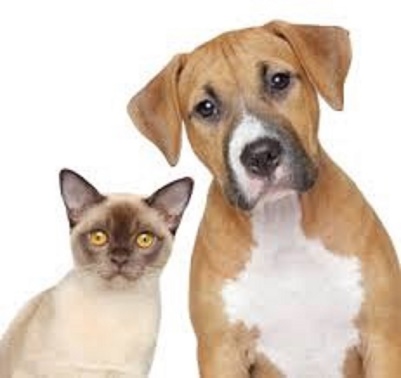 “Life Ninja”31/07/2016What you say master, the stock pot or not, we are not a food group Please take Note I have Dyslexia no me, No not the cat and dog butt in all probity they can spell better that me and well they even look better than me “Dam”                 